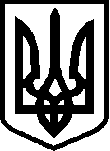 УКРАЇНАЧЕРНІГІВСЬКА ОБЛАСТЬМІСТО  НІЖИНМ І С Ь К И Й   Г О Л О В АР О З П О Р Я Д Ж Е Н Н ЯВід 28 лютого 2020 р.                    м. Ніжин                            №  51Про затвердження персонального складу конкурсної комісії з питань заміщення вакантноїпосади директора Ніжинської загальноосвітньої школиІ-ІІІ ступенів № 1 Ніжинської міської ради Чернігівської областіВідповідно до статей 42, 59, 73 Закону України «Про місцеве  самоврядування в  Україні», статті 26 Закону України «Про загальну середню освіту», наказу Міністерства освіти і науки України від 28.03.2018 № 291 «Про затвердження Типового положення про конкурс на посаду керівника державного, комунального закладу загальної середньої освіти», рішення Ніжинської міської ради Чернігівської області від 28.09.2018 № 24-43/2018 «Про затвердження Положення про конкурс на посаду керівника комунального закладу загальної середньої освіти», наказу Управління освіти Ніжинської міської ради Чернігівської області від 03.02.2020 № 33-п, статті 38 Регламенту виконавчого комітету Ніжинської  міської ради Чернігівської області VІІ скликання, затвердженого  рішенням  виконавчого  комітету міської ради від 11.08.2016 № 220, розглянувши лист начальника Управління освіти Ніжинської міської ради Чернігівської області Крапив’янського С.М. від 26.02.2020 № 01-10/481:1.Затвердити персональний склад конкурсної комісії з питань заміщення вакантної посади директора Ніжинської загальноосвітньої школи І-ІІІ ступенів № 1 Ніжинської міської ради Чернігівської області, що додається.2.До участі у роботі конкурсної комісії з правом дорадчого голосу залучити представників Громадської ради при виконавчому комітеті Ніжинської міської ради Задерій Ларису Миколаївну та Куськал Тамару Іванівну.  3.Членам конкурсної комісії забезпечити роботу конкурсної комісії відповідно до вимог чинного законодавства та рішення Ніжинської міської ради Чернігівської області від 28.09.2018 № 24-43/2018 «Про затвердження Положення про конкурс на посаду керівника комунального закладу загальної середньої освіти».4.Відділу інформаційно-аналітичної роботи та комунікацій з громадськістю виконавчого комітету Ніжинської міської ради Чернігівської області (Шведун А.С.) забезпечити оприлюднення цього розпорядження на офіційному веб-сайті Ніжинської міської ради.5. Контроль за  виконанням  цього  розпорядження залишаю за собою.Міський  голова                                                                А. ЛінникЗатвердженоРозпорядження міського головивід 28 лютого 2020 року № 51ПЕРСОНАЛЬНИЙ СКЛАДконкурсної комісії з питань заміщення вакантної посади директора Ніжинської загальноосвітньої школи І-ІІІ ступенів № 1 Ніжинської міської ради Чернігівської областіПушкіна В.В.представник Громадської організації «Об’єднання  керівників закладів загальної середньої освіти Ніжина», голова комісії;Мартинова Л.В.представник Громадської організації «Об’єднання  керівників закладів загальної середньої освіти Ніжина», заступник голови комісії;Шевченко Н.О.депутат Ніжинської міської ради Чернігівської області VII скликання, член постійної комісії міської ради з питань регламенту, депутатськоїдіяльності та етики, законності та правопорядку, антикорупційної політики, свободи слова та зв’язків з громадськістю, член комісії;Король В.С.депутат Ніжинської міської ради Чернігівської області VII скликання, голова постійної комісії міської ради з питань соціального захисту населення, освіти, охорони здоров’я, культури, сім’ї та молоді, фізичної культури і спорту,член комісії;Хоменко Т.О.                   представник  трудового  колективу,  член комісії;Івасенко Т.М.представник  трудового  колективу,  член комісії;Стрельникова Л.В.представник Громадської організації член комісії;Пащенко Л.М.представник Громадської організації член комісії